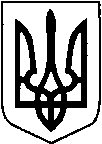 КИЇВСЬКА ОБЛАСТЬТЕТІЇВСЬКА МІСЬКА РАДАVІІІ СКЛИКАННЯДВАДЦЯТЬ П'ЯТА  СЕСІЯтретє пленарне засідання                                                   Р І Ш Е Н Н Я27 лютого  2024 року                                                №  1184 - 25-VIIІ   Про укладання  договору оренди  земельної   ділянки,  яка розташована   на території Тетіївської  міської ради                 Розглянувши заяву Калашник Ю.А., Марченка Г.М. керуючись пунктом 34 частини 1 статті 26 Закону України «Про місцеве самоврядування в Україні», відповідно до   Земельного кодексу України, ст.6, 13, 21 Закону України "Про оренду землі”, статтей 19, 25, 50  Законом України «Про землеустрій», Закону України «Про державну реєстрацію речових прав на нерухоме майно та їх обтяжень», Тетіївська міська рада ВИРІШИЛА :1. Укласти  договір оренди земельної ділянки, яка розташована  на  території  Тетіївської міської ради  в  м. Тетієві по вул. Шевченка, 34 з         - ФОП Калашник Юлією Андріївною та Марченком Геннадієм Миколайовичем - площею 0,05 га, землі громадської забудови для будівництва та обслуговування будівель торгівлі  код (03.07), кадастровий номер 3224610100:01:150:0046  терміном на 20 років.            Встановити  річну орендну плату за користування земельною ділянкою у розмірі 10 % від  нормативної грошової оцінки земельної ділянки, що складає 23 911 грн. 25 коп. Нормативна грошова оцінка земельної ділянки  становить   239 112 грн.  46  коп. Термін дії договору  з  01.01.2024 року.2. ФОП Калашник Ю.А., Марченку Г.М. зареєструвати право оренди земельної  ділянки в  органах  державної реєстрації. 3.Контроль за виконанням даного рішення покласти на постійну депутатську комісію з питань регулювання земельних відносин, архітектури, будівництва та охорони навколишнього середовища (голова комісії - Крамар О.А.) та на першого заступника міського голови Кизимишина В.Й.Міський голова                                                             Богдан  БАЛАГУРА